ДОКУМЕНТАЦИЯ ЗА УЧАСТИЕв Процедура за отдаване под наемм. април  2018г.ОБЯВА„Информационно обслужване“ АД - клон ХасковоОБЯВЯВА:Процедура за отдаване под наемОписание на имотите:40 кв. м. (четиридесет квадратни метра) от покривното пространство на сградата (5.00 /пет/ кв. м. в североизточния ъгъл на покрива на високото тяло на сградата, 5.00 /пет/ кв. м. в северозападния ъгъл на покрива на високото тяло на сградата и 30.00 /тридесет/ кв. м. в близост до югоизточния ъгъл на покрива на високото тяло на сградата), находяща се в гр. Хасково, бул. България №152 собственост на „Информационно обслужване“ АД, част от поземлен имот № 77195.735.4 от Кадастралната карта на гр. Хасково за инсталиране на телекомуникационно и инфраструктурно оборудване и инсталиране на антена от далекосъобщителни дружества.За срок от 3 /три/ години.Начална месечна наемна цена – 640.00 лв. (шестстотин и четиридесет лева) без ДДС.Помещение – стая № 205, с площ от 19,50 кв. м. (деветнадесет цяло и петдесет стотни квадратни метра), находящо се на втори етаж, високо тяло, в административна сграда в гр. Хасково, бул. България № 152, собственост на „Информационно обслужване“ АД, част от поземлен имот № 77195.735.4 от Кадастралната карта на гр. Хасково за инсталиране на телекомуникационно и инфраструктурно оборудване от далекосъобщителни дружества.За срок от 3 /три/ години.Начална месечна наемна цена – 570.00 (петстотин и седемдесет лева) лв. без ДДС.Изисквания към кандидатите: да нямат задължения към „Информационно обслужване“ АД и клоновете му, към Община Хасково и към НАП.Изисквани документи за участие:предложение (по образец);декларация за липса на задължения към „Информационно обслужване“ АД и клоновете му, към Община Хасково и към НАП (по образец).Получаване на документация за участие: от официалната интернет-страница на „Информационно обслужване“ АД, на адрес: www.is-bg.net или до 12:00 часа на 23.04.2018 г. в сградата на „Информационно обслужване“ АД – клон Хасково, на адрес: гр. Хасково, бул. ”България“ № 152, високо тяло, етаж 4, стая № 403.Подаване на предложенията: до 15:30 часа на 23.04.2018 г. като предложения ще се подават в сградата на „Информационно обслужване“ АД - клон Хасково на адрес: гр. Хасково, бул. “България“ № 152, високо тяло, етаж 4, стая № 403.Кандидатите следва да представят предложение и за двата имота описани в т. 1. и т. 2 от настоящата обява.Извършване на оглед - по заявка на телефон 038/663785.Срок за извършване на оглед – до 12:00 часа на 23.04.2018 гОтваряне на предложенията – 10:00 часа на 24.04.2018 г., в сградата на „Информационно обслужване“ АД - клон Хасково, на адрес: гр. Хасково, бул. “България“ № 152, високо тяло, етаж 4, стая № 403.Критерий за оценка на предложенията – „най-висока предложена цена“.Преди сключване на договор за наем, избраният за наемател кандидат представя удостоверения за липса на задължения, издадени от НАП и от Община Хасково, не по-рано от един месец преди датата на подаване на предложението. Договорът се сключва в писмена форма с нотариална заверка на подписите, като разходите са за сметка на наемателя.ОбразецДЕКЛАРАЦИЯОт .............................................................................................................................................................../име, презиме,фамилия/С лична карта № .............................., издадена на ............................. от МВР - ..................................., ЕГН ..............................................., с постоянен адрес:............................................................................представляващ  ............................................................................, със седалище гр. ............................, ул. ........................................................................................., ЕИК/ БУЛСТАТ………................................ДЕКЛАРИРАМ, ЧЕ .........................................................:(име на фирма/ СНЦ/ физическо лице)1. Няма неизпълнени задължения към НАП;2. Няма неизпълнени задължения към Община Хасково;3. Няма неизпълнени задължения към “Информационно обслужване” АД включително и към клоновете му. Известна ми е наказателната отговорност по чл.313 от НК за деклариране на неверни данни.Дата:ОбразецДо „Информационно обслужване“АД – клон ХасковоПРЕДЛОЖЕНИЕПодписаният ........................................................................................, ЕГН..............................., с лична карта № ....................................., издадена на ........................................ от  ........................................., в качеството си на представляващ фирма/СНЦ ...................................................................., със седалище: гр. ................................... ул. .......................... ЕИК/ БУЛСТАТ .........................., във  връзка с участието ми в процедура за отдаване под наем, обявена от „Информационно обслужване“ АД – клон …………….ПРЕДЛАГАМ:Да наема недвижим имот, представляващ ……………........................................................................., с площ ………… кв. м. (……………. квадратни метра), собственост на „Информационно обслужване“ АД – клон Хасково, находящ се на адрес: гр. Хасково, бул. …….……………… № …….., част от поземлен имот № ………………… от Кадастралната карта на гр. …………, който ще използвам за ………………………………………………………………………………………………………За срок от 3 /три/ години.Месечна наемна цена – …………… (……………………………..) лв. без ДДС, определена на база …………… (……………………………..) лв. на кв. м. без ДДС.Съгласен / съгласна съм да сключа договор за наем при условията на настоящото предложение и при следните допълнителни условия:- преди сключване на договор да представя удостоверения за липса на задължения, издадени от НАП и от Община Хасково, издадени не по-рано от един месец преди датата на подаване на предложението. договорът се сключва в писмена форма с нотариална заверка на подписите, като разходите са за моя сметка.- фактурите за задълженията на Наемателя, произтичащи от договора за наем да се изпращат от Наемодателя на следната електронна поща: .......................................Подпис:........................../…………………….........../Приложение 4Скица на поземлен имот № 77195.735.4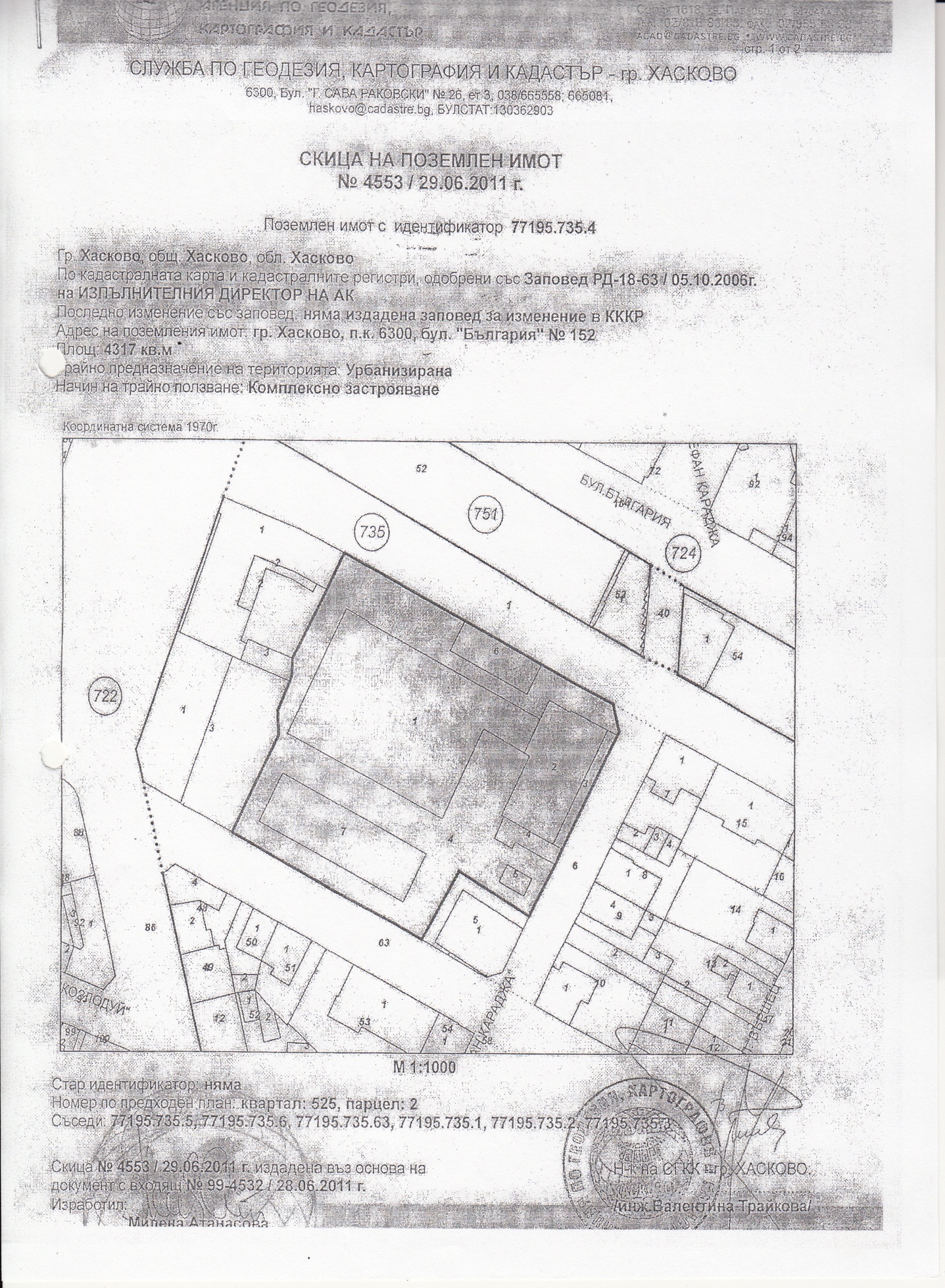  конфиденциално за служебно ползване общодостъпноДЕКЛАРАТОР:..................................